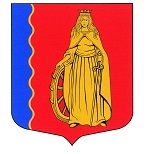 МУНИЦИПАЛЬНОЕ ОБРАЗОВАНИЕ«МУРИНСКОЕ ГОРОДСКОЕ ПОСЕЛЕНИЕ»ВСЕВОЛОЖСКОГО МУНИЦИПАЛЬНОГО РАЙОНАЛЕНИНГРАДСКОЙ ОБЛАСТИАДМИНИСТРАЦИЯПОСТАНОВЛЕНИЕ08.04.2021                                                                                                  № 87        г. МуриноО внесении изменений в муниципальную программу «Адресная социальная поддержка жителей муниципального образования «Муринское городское поселение» Всеволожского муниципального района Ленинградской области на 2021-2023 гг.», утверждённую постановлением от 23.12.2020 № 319В соответствии со ст.179 Бюджетного кодекса Российской Федерации, Федеральным законом от 06.10.2003 №131-ФЗ «Об общих принципах организации местного самоуправления в Российской Федерации», решением совета депутатов от 15.12.2020 № 121 «О бюджете муниципального образования «Муринское городское поселение» Всеволожского муниципального района Ленинградской области на 2021 год и на плановый период 2022 и 2023 годов», администрация МО «Муринское городское поселение» Всеволожского муниципального района Ленинградской областиПОСТАНОВЛЯЕТ:Внести следующие изменения в муниципальную программу «Адресная социальная поддержка жителей муниципального образования «Муринское городское поселение» Всеволожского муниципального района Ленинградской области на 2021-2023 гг.» (далее – Программа), утверждённую постановлением администрации МО «Муринское городское поселение» Всеволожского муниципального района Ленинградской области от 23.12.2020 № 319:Наименование раздела 2 таблицы «Основные мероприятия в рамках реализации муниципальной программы «Адресная социальная поддержка жителей муниципального образования «Муринское городское поселение» Всеволожского муниципального района Ленинградской области на 2021-2023 гг.» (приложение к Программе) изложить в следующей редакции:«Отдельные меры поддержки, в том числе денежные выплаты отдельным категориям граждан, приобретение подарочной и цветочной продукции»;Мероприятия по реализации программы пп.2.2 раздела 2 таблицы «Основные мероприятия в рамках реализации муниципальной программы «Адресная социальная поддержка жителей муниципального образования «Муринское городское поселение» Всеволожского муниципального района Ленинградской области на 2021-2023 гг.» (приложение к Программе) изложить в следующей редакции:«Приобретение подарочной и цветочной продукции (памятные сувениры, подарки, цветы) для поздравления ветеранов различных категорий с юбилейными датами 80 лет, 85 лет, 90 лет, 95 лет, 100 лет и более»;Наименование основного мероприятия п.5 «Дорожной карты» по выполнению основных мероприятий в рамках реализации муниципальной программы «Адресная социальная поддержка жителей муниципального образования «Муринское городское поселение» Всеволожского муниципального района Ленинградской области на 2021-2023 гг.» (приложение к Программе) изложить в следующей редакции:«Приобретение подарочной и цветочной продукции (памятные сувениры, подарки, цветы) для поздравления ветеранов различных категорий с юбилейными датами 80 лет, 85 лет, 90 лет, 95 лет, 100 лет и более»;Стандартные процедуры, направленные на выполнение основного мероприятия, предельные сроки их исполнения п.5 «Дорожной карты» по выполнению основных мероприятий в рамках реализации муниципальной программы «Адресная социальная поддержка жителей муниципального образования «Муринское городское поселение» Всеволожского муниципального района Ленинградской области на 2021-2023 гг.» (приложение к Программе) изложить в следующей редакции:«Размещение заказов на поставку товаров ветеранам указанной категории, приобретение подарочной и цветочной продукции к юбилейным датам, вручение подарочной и цветочной продукции ветеранам».Опубликовать настоящее постановление в газете «Муринская панорама» и на официальном сайте муниципального образования в информационно-телекоммуникационной сети Интернет.Настоящее постановление вступает в силу со дня его подписания.Контроль за исполнением настоящего постановления возложить на заместителя главы администрации Лёвину Г.В.Глава администрации    					 	                А.Ю. Белов